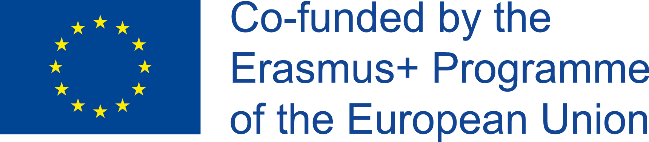 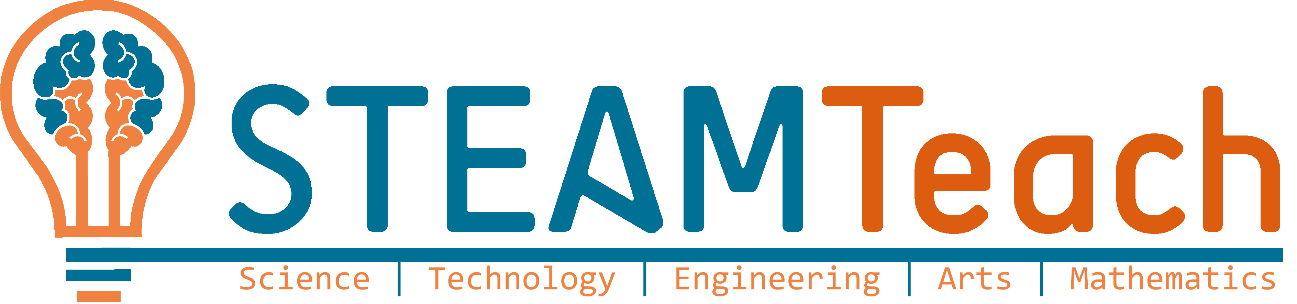 PROJECTREPORT DETAILSThe European Commission's support for the production of this publication does not constitute an endorsement of the contents, which reflect the views only of the authors, and the Commission cannot be held responsible for any use which may be made of the information contained therein.PROJECT JUSTIFICATIONIntroducing the project goal and problematic. Try to motivate the project by answering the following questions: Why is the project relevant for students?In which topic or scientific area is your project framed?Project OverviewCURRICULAR CONTEXTKey competencesDescribing the main key competences may be developed during the project development: LiteracyMultilingualMathematical, science, technology and engineeringDigitalPersonal, social and learning to learnCitizenshipEntrepreneurshipCultural awareness and expressionContentDescribing the content from each discipline that will be addressed when implementing the projectExpected learning resultsDescribe what you expect students to achieve after their engagement with the project.STEPS TO BE EXECUTEDStep 1: Identifying the problemDuration: ??Teachers introduce the project to students. During this initial step, students working in groups are encouraged to ask the following questions concerning the problem:What is the problem?Which are the available materials?What are the main project constraints? (e.g., time, budget, resources…)Which are the criteria that must be met so that the solution is acceptable?Students will discuss in groups of 3-5 the aforementioned questions. They will collect the group ideas in a portfolio. After the group discussion, the teacher will talk with the whole classroom about their findings, and they will agree on the constraints and the criteria. ConstraintsDefining constraints for this projectCriteriaDefining the criteria that the model must meet Step 2: Generating ideasDuration: ??The main objective of this step is to help students to realise that STEAM workers do not attempt to plan the whole thing at all, as it can comprise many variables. During this step students will work on the following tasks:Breaking the main problem to simpler problems (sub-problems)Matching materials to each sub-problemOrganizing the goalsDevising a strategy about how they will workStudents will work with the same group on responding to these questions. These responses will also be included in the group portfolio. After the group discussion, the whole classroom and the teacher try to bring a consensus on the sub-problems identified.Tip for teachers: If necessary, reminding students of the criteria and constraints identified when defining the sub-problems.Sub-problemsDefining the main sub-problems Step 3: Exploring the Science and MathematicsDuration: ??In this step, students will execute activities or experiments that will contribute to the acquisition of mathematical and scientific content that underlie each sub-problem. During this process, students will be encouraged to make conjectures and to experiment. The main questions that should be investigated to support the mathematical and scientific content in this problem are:Question 1Question 2…Students will execute the proposed activities in groups, adding to their portfolio the initial findings. After performing the tasks, the whole classroom and the teacher will discuss the scientific and mathematical principles.  Proposing tasks or experiments to investigate those questions.Experiment/task 1Experiment/task 2Step 4: Designing and Constructing the modelDuration: ??During this step, students will generate as many solutions as possible by brainstorming to solve each sub-problem. The advantages and disadvantages for each proposed solution will be examined in groups, with the objective of achieving the optimum solution. Students will be involved in the following actions:Designing the application of the chosen solution with as many details as possible. Sketching the design and making a list with the required materials and tools.Following your design and solving each sub-problem.Testing whether the solutions of each sub-problem are compatible with each other.Making the necessary corrections and improvements.Each group of students will suggest solutions for each sub-problem and will sketch a design for their project. The designs will be discussed with the whole classroom and the teacher. Step 5: Evaluating the modelDuration: ??In this stage, students must combine the solutions for each sub-problem to obtain the solution for the main problem. They should be encouraged to test the model elaborated, checking the constraints and assess the goal attainment. The teachers may pose the following questions:Does it work?Does it solve the necessity?Does the final design meet the criteria set?How could you improve your solution?Step 6: Refining the modelDuration: ??When the solution does not work, does not solve the necessity set, or does not meet the criteria set, it should be improved. The improvement should be executed by reviewing the whole solution process. It may entail, for example, sketching a new design and transforming it to a revised model, modifying the programming code, or working out a mathematical problem. Step 7: Presenting the projectThis step can be also developed during the project elaboration. Students will disseminate the project in front of an audience (Diego-Mantecón et al., 2021). This audience may comprise classmates, peers from other high schools, families, and researchers.PROJECT EVALUATIONProposing ways to evaluate the expected learning results. MATERIALS AND ROOMSProviding the list of materials and rooms to execute the project. Proposing new ideas when materials are expensive or difficult to find. Estimate the project cost.INSTRUCTIONS ABOUT THE CONSTRUCTION OF PROTOTYPE/SOFTWARE/OTHER If it is necessary please give instructions about how to proceed with the assembling process, programming, or the software.CONCLUSIONSReferencesDiego-Mantecón, J., Blanco, T., Ortiz-Laso, Z., & Lavicza, Z. (2021). STEAM projects with KIKS format for developing key competences. [Proyectos STEAM con formato KIKS para el desarrollo de competencias clave]. Comunicar, 66, 33-43. https://doi.org/10.3916/C66-2021-03 PROJECT ACRONYMSTEAMTeachPROJECT TITLESTEAM Education for Teaching ProfessionalismPROJECT REFERENCE2020-1-ES01-KA201-082102START DATE1st October 2020KEY ACTIONCooperation for innovation and the exchange of good practicesACTION TYPEStrategic Partnerships for school educationPROJECT WEBSITEhttps://www.steamteach.unican.es/ VERSIONDATEMAIN AUTHORS’ NAME AND EMAIL ADDRESSCONTRIBUTING INSTITUTIONSREVIEWED BYSTATUSParticipant age:??No. of participants:Groups of ??Duration:?? hoursLevel of knowledge:??No. of teachers:??Type of venue:Regular classroom??Laboratory??Outdoor space??…??Learning methodologies:Content integration??Problem-based learning??Inquiry-based learning??Design-based learning??Collaborative learning??Involved disciplines:Science??Technology??Engineering??Arts??Mathematics??Technological needs:Computer??Tablets??Mobile phones??Internet??…Most emphasised learning methodology:Content integration??Problem-based learning??Inquiry-based learning??Design-based learning??Collaborative learning??Main addressed topics:??Estimated project cost:?? €DISCIPLINECURRICULAR CONTENT ADDRESSEDScienceScienceScienceScienceTechnologyTechnologyTechnologyEngineeringEngineeringEngineeringArtsArtsArtsArtsMathematicsMathematicsMathematics